OFFICE HOURS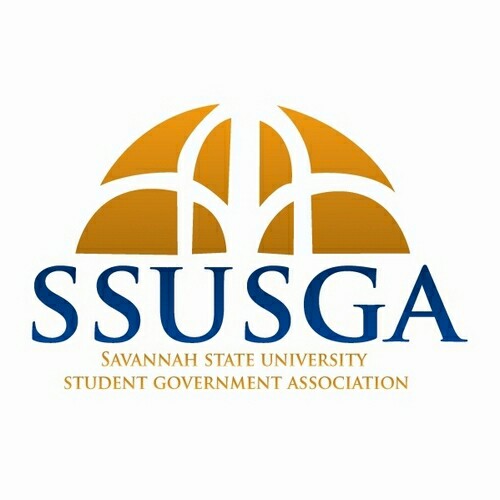 	Monday	MondayTuesdayWednesdayThursdayFridayAlayna Stovall(President)5:00 p.m.-8:00 p.m.5:00 p.m.-8:00 p.m.5:00 p.m.-8:00 p.m.5:00 p.m.-8:00 p.m.5:00 p.m.-8:00 p.m. Kendall Walker(Vice President) 2:00 p.m.-5:00 p.m.2:00 p.m.-5:00 p.m.2:00 p.m.-5:00 p.m.2:00 p.m.-5:00 p.m.2:00 p.m.-5:00 p.m. Austin Christmon(Chief Justice)3:00 p.m.-        5:00 p.m.12:00 p.m.-2:00 p.m.3:00 p.m.-     5:00 p.m.12:00 p.m.-2:00 p.m.3:00 p.m.-     5:00 p.m.Morgan Wilson(Miss Savannah State University)2:00 p.m.-5:00 p.m.12:30 p.m.-4:30 p.m.2:00 p.m.-5:00 p.m.12:30 p.m.-4:30 p.m.2:00 p.m.-5:00 p.m.